КОНТРОЛЬНО – СЧЕТНАЯ   ПАЛАТА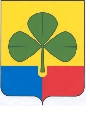 АГАПОВСКОГО МУНИЦИПАЛЬНОГО РАЙОНА 457400  с. Агаповка, ул. Пролетарская, 29А, тел: 2-11-37, 2-14-36         14 февраля 2019 г.                                   						       ЗАКЛЮЧЕНИЕ № 02-2019На проект Решения Собрания депутатов Агаповского муниципального района «О внесении изменений в решение Собрания депутатов Агаповского муниципального района от 21 декабря 2018 года № 395 «О бюджете Агаповского муниципального района на 2019 год и плановый период 2020 и 2021 годов» (проект решения).Проект решения был представлен на финансово-экономическую экспертизу в Контрольно-счетную палату Собранием депутатов Агаповского муниципального района (письмо от 08.02.2019г. № 21). Проект решения подготовлен и представлен в Собрание депутатов Агаповского муниципального района Управлением финансов Агаповского муниципального района.Контрольно-счетная палата, рассмотрев материалы к представленному проекту решения, отмечает следующее.Изменения и дополнения в решение Собрания депутатов Агаповского муниципального района от 21 декабря 2018 года № 395 «О бюджете Агаповского муниципального района на 2019 год и плановый период 2020 и 2021 годов» вносятся в первый раз.Бюджет Агаповского муниципального района на 2019 год:- по доходам увеличен на 13 602,3 тыс. рублей и составил в сумме 1 260 379,19 тыс. рублей, в том числе безвозмездные поступления от других бюджетов бюджетной системы РФ составляют в сумме 894 170,40 тыс. рублей;- по расходам увеличивается на 16 406,54 тыс. рублей и составляет 1 263 183,43 тыс. рублей;- дефицит районного бюджета составил  2 804,24 тыс. рублей.Данные представлены в таблице:                                                                                                                     тыс. рублей Бюджет Агаповского муниципального района на 2020 год по доходам и расходам уменьшен на 447,5 тыс. рублей составил 1 026 787,36 тыс. рублей соответственно, в том числе безвозмездные поступления от других бюджетов бюджетной системы РФ составляют в сумме 646 065,90 тыс. рублей.Бюджет Агаповского муниципального района на 2021 год по доходам и расходам уменьшен на 528,5 тыс. рублей составил 1 066 553,06 тыс. рублей соответственно, в том числе безвозмездные поступления от других бюджетов бюджетной системы РФ составляют в сумме 666 279,8 тыс. рублей.Общий объем бюджетных ассигнований на исполнение публичных нормативных обязательств увеличен на 2019 год на 535,74 тыс. рублей и составляет в сумме 209 393,74 тыс. рублей. Объем бюджетных ассигнований на исполнение публичных нормативных обязательств на 2020 год уменьшен на 1 998,32 тыс. рублей, на 2021 год уменьшен на 1 978,58 тыс. рублей и составил  в сумме 206 305,78 тыс. рублей и 211 244,42 тыс. рублей соответственно.Расходы районного бюджета сформированы по программно-целевому принципу. Всего в бюджете Агаповского муниципального района на 2019 год и плановый период 2020-2021 годов предусмотрена 21 муниципальная программа. Статья 3 -  внесены дополнения в перечень главных администраторов доходов районного бюджета.Проект решения предусматривает изменение в текстовой части - в статье 9 часть 1 дополнена  пунктом 4 -  Об утверждении объема межбюджетных трансфертов. Приложения 4,5,6,7,8,9,14 изложены в новой редакции.Таблица 2 Приложения 16 изложена в новой редакции. Также приложение 16 дополнено таблицами 5,6,7,8,9 – распределение межбюджетных трансфертов на осуществление части полномочий по решению вопросов местного значения в соответствии с заключенными соглашениями.Приложение 17 дополнено таблицей 4 -  распределение межбюджетных трансфертов на осуществление части полномочий по решению вопросов местного значения в соответствии с заключенными соглашениями.Доходы бюджета Агаповского муниципального района.В представленном проекте решения увеличивается доходная часть бюджета на 2019 год на 13 602,30 тыс. рублей или на 1,09% по сравнению с объёмом доходов, предусмотренным бюджетом Агаповского муниципального района в действующей редакции. Доходы составят        1 260 379,19 тыс. рублей. Доходная часть бюджета на 2020 и 2021 года уменьшается  и составит 1 026 787,36 тыс. рублей (- 447,5 тыс. рублей) и 1 066 553,06 тыс. рублей (-528,5 тыс. рублей) соответственно.Изменение доходов бюджета Агаповского муниципального района на 2019 год произошло по следующим источникам доходов:Таблица № 2                                                                                                                             тыс. рублейВ Приложении № 2 «Перечень главных администраторов доходов районного бюджета» к решению Собрания депутатов Агаповского муниципального района от 21 декабря 2018 года      № 395 «О бюджете Агаповского муниципального района на 2019 год и плановый период 2020 и 2021 годов» добавлены строки кодов бюджетной классификации РФ и наименования главных администраторов доходов районного бюджета. Расходы бюджета Агаповского муниципального района.В представленном проекте решения объем расходов бюджета на 2019 год планируется утвердить в сумме 1 263 183,43 тыс. рублей, что на 16 406,54 тыс. рублей или на 1,32 % больше утвержденного объема расходов бюджета Агаповского муниципального района в действующей редакции (приложение № 1, №3, №5 к проекту решения). Увеличение расходов районного бюджета на 16 406,54 тыс. рублей осуществлено за счет субвенции в сумме 3 685,3 тыс. рублей и субсидии в сумме 9 917,0 тыс. рублей.                                                                                                                                 тыс. рублейВ представленном проекте решения общий объем расходов бюджета на 2020 г. уменьшен на 447,5 тыс. рублей, на 2021 год уменьшен на 528,5 тыс. рублей и составляет в общей сумме 1 026 787,36 тыс. рублей и 1 066 553,06 тыс. рублей соответственно. Изменения произошли в кодах бюджетной классификации целевых статей муниципальных программ Агаповского муниципального района и непрограммным направлениям деятельности, поэтому распределение бюджетных ассигнований представлено в новой редакции (приложение № 2, №4, №6 к проекту решения). Распределение дотации на поддержку мер по обеспечению сбалансированности бюджетов сельских поселений на 2019 год. Проектом решения предусматривается распределение дотации на поддержку мер по обеспечению сбалансированности бюджетов сельских поселений в сумме 50 371,66 тыс. рублей, что на 190,0 тыс. рублей больше к утвержденному распределению дотации (приложение № 16 таблица 2 к проекту решения).                                                                                                                                      тыс. рублейРаспределение межбюджетных трансфертов бюджетам сельских поселений на осуществление части полномочий по решению вопросов местного значения в соответствии с заключенными соглашениям на организацию дорожной деятельности в отношении автомобильных дорог местного значения  на 2019 год и плановый период 2020 и 2021 годов.Проектом решения предусматривается распределение межбюджетных трансфертов бюджетам сельских поселений на осуществление части полномочий по заключенным соглашениям на организацию дорожной деятельности в отношении автомобильных дорог местного значения  на 2019 год  в сумме 14 361,48 (приложение № 16 таблица 3 к проекту решения). На плановый период 2020 и 2021 годов в сумме 14796,17 тыс. рублей и 15 351,95 тыс. рублей соответственно (приложение №17 таблица 4 к проекту решения).Распределение межбюджетных трансфертов бюджетам сельских поселений на осуществление части полномочий по решению вопросов местного значения в соответствии с заключенными соглашениями на организацию в границах поселения электро-, тепло-, газо- и водоснабжения населения, водоотведения, снабжения населения топливом сельских поселений на 2019 год.Проектом решения предусматривается распределение межбюджетных трансфертов бюджетам сельских поселений на осуществление части полномочий по решению вопросов местного значения в соответствии с заключенными соглашениями на организацию в границах поселения электро-, тепло-, газо- и водоснабжения населения, водоотведения, снабжения населения топливом сельских поселений на 2019 в сумме 7 845,33 тыс. рублей (приложение № 16 таблица 6 к проекту решения). Распределение межбюджетных трансфертов бюджетам сельских поселений на осуществление части полномочий по решению вопросов местного значения в соответствии с заключенными соглашениями на организацию ритуальных услуг и содержание мест захоронения на 2019 год.Проектом решения предусматривается распределение межбюджетных трансфертов бюджетам сельских поселений на осуществление части полномочий по заключенным соглашениям на оказание ритуальных услуг и содержание мест захоронения на 2019 год в сумме 395,70 тыс. рублей (приложение № 16 таблица 7 к проекту решении). Распределение межбюджетных трансфертов бюджетам сельских поселений на осуществление части полномочий по решению вопросов местного значения в соответствии с заключенными соглашениями на участие в организации деятельности по сбору и транспортированию твердых коммунальных отходов на 2019 год.Проектом решения предусматривается распределение межбюджетных трансфертов бюджетам сельских поселений на осуществление части полномочий по заключенным соглашениям на участие в организации деятельности по сбору и транспортированию твердых коммунальных отходов на 2019 год в сумме 882,56 тыс. рублей (приложение № 16 таблица 8 к проекту решения). Распределение межбюджетных трансфертов бюджетам сельских поселений на осуществление части полномочий по решению вопросов местного значения в соответствии с заключенными соглашениями на обеспечение проживающих в поселении и нуждающихся в жилых помещениях малоимущих граждан жилыми помещениями, организация строительства и содержания муниципального жилищного строительства  на 2019 год.   Проектом решения предусматривается распределение межбюджетных трансфертов бюджетам сельских поселений на осуществление части полномочий по заключенным соглашениям на обеспечение проживающих в поселении и нуждающихся в жилых помещениях малоимущих граждан жилыми помещениями, организация строительства и содержания муниципального жилищного строительства на 2019 год в сумме 445,91 тыс. рублей (приложение № 16 таблица 9 к проекту решения). Источники внутреннего финансирования дефицита бюджета Агаповского муниципального района на 2019 год.Проектом Решения предусматривается утвердить дефицит бюджета Агаповского муниципального района на 2019 год в сумме 2 804,24 тыс. рублей, или 0,77 % от общего объема доходов без учета объема безвозмездных поступлений (приложение № 7 к проекту Решения), что не превышает 10 процентов утвержденного общего годового объема доходов местного бюджета без учета утвержденного объема безвозмездных поступлений и (или) поступлений налоговых доходов по дополнительным нормативам отчислений, согласно ст. 92.1 Бюджетного кодекса РФ.Источниками внутреннего финансирования дефицита бюджета Агаповского муниципального района на 2019 год является изменение остатков средств на счетах по учету средств бюджетов в сумме 2 804,24 тыс. рублей.Выводы:На основании вышеизложенного, Контрольно-счетная палата считает, что предложенный проект Решения соответствует нормам действующего бюджетного законодательства.Рассмотрев предложенный на экспертизу проект Решения, считаем, что данный проект Решения может быть рекомендован к рассмотрению Собранием депутатов Агаповского муниципального района.       Председатель Контрольно-счетной палаты                                              Г.К. Тихонова Наименование показателейУтверждено решением о бюджете на 2019 год  от 21.12.2018 № 395С учётом изменений согласно представленному проекту решенияОтклонение            (+ увеличение,                  - уменьшение)% измененияПрогнозируемый общий объем доходов бюджета Агаповского муниципального района на 2019 год1 246 776,891 260 379,1913 602,301,09%Общий объем расходов бюджета Агаповского муниципального района на 2019 год1 246 776,891 263 183,4316 406,541,32%Дефицит/профицит бюджета на 2019 год0,00-2 804,24-2 804,24 -Вид доходаУтверждено решением о бюджете на 2019 год  от 21.12.2018 № 395С учётом изменений согласно представленного проекта решенияОтклонение                               (+ увеличение, - уменьшение)в % отутвержденного решением о бюджете на 2019 год  от 21.12..2018 № 395 Собственные доходы366 208,79366 208,790,000,00%В т.ч. налоговые доходы312 801,59312 801,590,000,00%Налог на доходы физических лиц269 954,73269 954,730,000,00%Акцизы16 329,6616 329,660,000,00%Налоги на совокупный доход14766,7014766,700,000,00%Налоги за пользование природными ресурсами2 808,902 808,900,000,00%Госпошлина8 941,608 941,600,000,00%Неналоговые доходы53 407,2053 407,200,000,00%Доходы от использования имущества29 161,2029 161,200,000,00%Платежи при пользовании природными ресурсами4 476,004 476,000,000,00%Доходы от оказания платных услуг16 386,0016 386,000,000,00%Доходы от продажи активов1 645,001 644,50-0,50-0,03%Штрафные санкции1 739,001 739,500,500,03%Безвозмездные поступления 880 568,10894 170,4013 602,301,54%Дотации80 138,0080 138,000,000,00%Субсидии187 342,80197 259,809 917,005,29%Субвенции613 087,30616 772,603 685,300,60%Итого доходов в бюджете района1 246 776,891 260 379,1913 602,301,09%Наименование расходов (программ)Утверждено решением о бюджете на 2019 год №395 от 21.12.2018 г С учётом изменений согласно представленному проекту РешенияИзменения (гр.3-гр.2), тыс. руб.Отношения гр.4/гр.2, %12345Администрация Агаповского муниципального районаАдминистрация Агаповского муниципального районаАдминистрация Агаповского муниципального районаАдминистрация Агаповского муниципального районаАдминистрация Агаповского муниципального районаАдминистрация Агаповского муниципального района127802,84113288,26-14514,58-11,36%01 Общегосударственные вопросы33177,3532212,47-964,88-2,91%0102 Функционирование высшего должностного лица субъекта РФ и муниципального образования1585,191585,190,000,00%"Муниципальное управление в Агаповском муниципальном районе"1585,191585,190,000,00%0104 Функционирование Правительства РФ, высших исполнительных органов государственной власти, местных администраций, в том числе:27525,6327295,63-230,00-0,84%"Муниципальное управление в Агаповском муниципальном районе"27295,6327295,630,000,00%«Содержание и развитие муниципального хозяйства Агаповского муниципального района»230,000-230,00-100,00%0105 Судебная система5,105,100,000,00%Непрограммные направления деятельности5,105,100,000,00%0111 Резервные фонды2000,002000,000,000,00%Непрограммные направления деятельности2000,002000,000,000,00%0113 Другие общегосударственные вопросы2061,431326,55-734,88-35,65%"Развитие образования и воспитания на территории Агаповского  муниципального района"371,40371,400,000,00%"Повышение энергетической эффективности экономики Агаповского муниципального района"92,0092,000,000,00%«Муниципальное управление в Агаповском муниципальном районе»928,28593,4-334,88-36,08%- Обеспечение функционирования Администрации Агаповского муниципального района593,40593,400,000,00%-Субсидия автономной некоммерческой организации "Редакция газеты "Звезда"334,880,00-334,88-100,00%"Содержание и развитие муниципального хозяйства"563,75163,75-400,00-70,95%Непрограммные направления деятельности106,00106,000,000,00%03 Национальная безопасность и правоохранительная деятельность5298,645298,640,000,00%0304 Органы юстиции2280,502280,5000«Муниципальное управление в Агаповском муниципальном районе»2280,502280,500,000,00%0309 Защита населения и территории от ЧС природного и техногенного характера2886,582886,580,000,00%«Предупреждение и ликвидация чрезвычайных ситуаций, реализация мер пожарной безопасности на территории Агаповского муниципального района»2886,582886,580,000,00%0314 Другие вопросы в области национальной безопасности и правоохранительной деятельности131,56131,5600,00%«Обеспечение общественного порядка противодействие преступности на территории Агаповского муниципального района»131,56131,560,000,00%04 Национальная экономика17710,593413,35-14297,24-80,73%0401 Общеэкономические вопросы358,10358,100,000,00%«Муниципальное управление в Агаповском муниципальном районе»358,10358,100,000,00%0408 Транспорт82,8082,800,000,00%«Содержание и развитие муниципального хозяйства Агаповского муниципального района»82,8082,800,000,00%0409 Дорожное хозяйство16329,662032,42-14297,24-87,55%"Содержание и развитие муниципального хозяйства"16329,662032,42-14297,24-87,55%0412 Другие вопросы в области национальной экономики940,03940,030,000,00%"Создание условий для устойчивого экономического развития на территории Агаповского муниципального района"233,68233,680,000,00%"Содержание и развитие муниципального хозяйства"706,35706,350,000,00%05 Жилищно-коммунальное хозяйство48414,6349162,14747,511,54%0502 Коммунальное хозяйство34713,425143,91-9569,49-27,57%"Содержание и развитие муниципального хозяйства"13014,943445,45-9569,49-73,53%"Обеспечение доступным и комфортным жильем граждан РФ в Агаповском районе»21698,4621698,460,000,00%0503 Благоустройство в том числе:2037,4012354,4010317,00506,38%«Формирование современной городской среды на территории Агаповского муниципального района»2037,4012354,4010317,00506,38%0505 Другие вопросы в области ЖКХ11663,8311663,830,000,00%"Обеспечение доступным и комфортным жильем граждан РФ в Агаповском районе»11601,4311601,430,000,00%Непрограммные направления деятельности62,4062,400,000,00%08 Культура, кинематография44,5044,500,000,00%Муниципальное управление в Агаповском муниципальном районе44,5044,500,000,00%09 Здравоохранение8793,098793,090,000,00%0901 Стационарная медицинская помощь8793,098793,090,000,00%"Развитие здравоохранения в Агаповском муниципальном районе8658,908658,900,000,00%«Обеспечение общественного порядка противодействие преступности на территории Агаповского муниципального района»134,19134,190,000,00%10 Социальная политика14364,0414364,070,030,00%1003 Социальное обеспечение населения, в том числе:3369,503369,530,030,00%"Социальная поддержка населения Агаповского муниципального района"2414,302414,330,030,00%"Обеспечение доступным и комфортным жильем граждан РФ в Агаповском районе»955,20955,200,000,00%1006 Другие вопросы в области социальной политики, в том числе:10994,5410994,540,000,00%"Обеспечение функционирования МБУ "МФЦ предоставления государственных и муниципальных услуг"10994,5410994,540,000,00%Управление финансов Агаповского муниципального районаУправление финансов Агаповского муниципального районаУправление финансов Агаповского муниципального районаУправление финансов Агаповского муниципального районаУправление финансов Агаповского муниципального районаУправление финансов Агаповского муниципального района102 638,37126 761,2524122,8823,50%01 Общегосударственные вопросы15537,1115539,031,920,01%0106 Обеспечение деятельности финансовых, налоговых и таможенных органов, в том числе:15537,1115539,031,920,01%"Управление муниципальными финансами на территории Агаповского муниципального района"15537,1115539,031,920,01%02 Национальная  оборона1839,501839,500,000,00%0203Мобилизационная вневойсковая подготовка1839,51839,50,000,00%"Управление муниципальными финансами на территории Агаповского муниципального района"1839,501839,500,000,00%04 Национальная экономика 014361,4814361,48-"Содержание и развитие муниципального хозяйства" 014361,4814361,48-05 Жилищно-коммунальное хозяйство 09569,499569,49-0501 Жилищное хозяйство, в том числе: 0445,91445,91-Непрограммные направления деятельности 0445,91445,91-0502 Коммунальное хозяйство, в том числе: 07845,337845,33-"Содержание и развитие муниципального хозяйства" 07845,337845,33-0503 Благоустройство в том числе:0 1278,261278,26-"Содержание и развитие муниципального хозяйства" 01278,261278,26-10 Социальная политика1150,101150,09-0,010,00%1003 Социальное обеспечение населения, в том числе:1150,101150,09-0,010,00%"Социальная поддержка населения Агаповского муниципального района"1150,101150,09-0,010,00%14 Межбюджетные трансферты84111,6684301,66190,000,23%"Управление муниципальными финансами на территории Агаповского муниципального района"84111,6684301,66190,000,23%Собрание депутатов Агаповского муниципального районаСобрание депутатов Агаповского муниципального районаСобрание депутатов Агаповского муниципального районаСобрание депутатов Агаповского муниципального районаСобрание депутатов Агаповского муниципального районаСобрание депутатов Агаповского муниципального района3527,463528,791,330,04%01 Общегосударственные вопросы3527,463528,791,330,04%0103 Функционирование законодательных органов государственной власти и представительных органов муниципальных образований, в том числе:3512,463496,03-16,43-0,47%"Организация исполнения муниципальных функций Собрания депутатов Агаповского муниципального района"3512,463496,03-16,43-0,47%0113 Другие общегосударственные вопросы15,0032,7617,76118,40%"Организация исполнения муниципальных функций Собрания депутатов Агаповского муниципального района"15,0032,7617,76118,40%Муниципальное управление культуры Администрации Агаповского муниципального районаМуниципальное управление культуры Администрации Агаповского муниципального районаМуниципальное управление культуры Администрации Агаповского муниципального районаМуниципальное управление культуры Администрации Агаповского муниципального районаМуниципальное управление культуры Администрации Агаповского муниципального районаМуниципальное управление культуры Администрации Агаповского района91595,4291931,37335,950,37%07 Образование16296,4722901,396604,9240,53%0703 Дополнительное образование детей, в том числе:16296,4722901,396604,9240,53%"Развитие культуры в Агаповском муниципальном районе"16296,4722901,396604,9240,53%08 Культура, кинематография73732,1567463,23-6268,92-8,50%0801Культура63699,5951004,89-12694,70-19,93%"Развитие культуры в Агаповском муниципальном районе"63699,5951004,89-12694,70-19,93%0804 Другие вопросы в области культуры, кинематографии10032,5616458,346425,7864,05%"Развитие культуры в Агаповском муниципальном районе"9986,5616412,346425,7864,34%"Повышение энергетической эффективности экономики Агаповского муниципального района"46,0046,000,000,00%10 Социальная политика1566,801566,75-0,050,00%1003 Социальное обеспечение населения1566,801566,75-0,050,00%"Социальная поддержка населения Агаповского муниципального района"1566,801566,75-0,050,00%Управление образования администрации Агаповского муниципального районаУправление образования администрации Агаповского муниципального районаУправление образования администрации Агаповского муниципального районаУправление образования администрации Агаповского муниципального районаУправление образования администрации Агаповского муниципального районаОбразование629330,39632753,293422,900,54%07Образование592925,69596348,523422,830,58%0701 Дошкольное образование, в том числе:175020,25178234,033213,781,84%"Развитие образования и воспитание на территории Агаповского муниципального района"175020,25176985,581965,331,12%"Содержание и развитие муниципального хозяйства" 01248,451248,45-0702 Общее образование, в том числе:377214,22379772,512558,290,68%"Развитие образования и воспитание на территории Агаповского муниципального района"376890,38378528,671638,290,43%"Содержание и развитие муниципального хозяйства"0 920,00920,00-"Организация общественных работ и временного трудоустройства безработных граждан»323,84323,840,000,00%0703 Дополнительное образование детей13225,3813261,5236,140,27%"Развитие образования и воспитание на территории Агаповского муниципального района"13225,3813253,2427,860,21%"Обеспечение общественного порядка противодействие преступности на территории Агаповского муниципального района0 8,288,28-0707 Молодежная политика и оздоровление детей1318,202468,201150,0087,24%"Развитие образования и воспитание на территории Агаповского муниципального района"1318,201318,200,000,00%"Содержание и развитие муниципального хозяйства"0 1150,001150,00-0709Другие вопросы в области образования, в том числе:26147,6422612,26-3535,38-13,52%"Развитие образования и воспитание на территории Агаповского муниципального района"22008,3921799,74-208,65-0,95%"Повышение энергетической эффективности экономики Агаповского муниципального района"138,00138,000,000,00% "Содержание и  развитие муниципального хозяйства Агаповского района"3318,45 0-3318,45-100,00%"Обеспечение общественного порядка противодействие преступности на территории Агаповского муниципального района»682,80674,52-8,28-1,21%10 Социальная политика36404,7036404,770,070,00%1003 Социальное обеспечение населения27647,0031793,174146,1715,00%"Социальная поддержка населения Агаповского муниципального района"27647,0027647,070,070,00%"Развитие образования и воспитание на территории Агаповского муниципального района"04146,10 4146,10 -1004 Охрана семьи и детства8757,704611,60-4146,10-47,34%"Развитие образования и воспитание на территории Агаповского муниципального района"8757,704611,60-4146,10-47,34%Управление социальной защиты населения Агаповского муниципального районаУправление социальной защиты населения Агаповского муниципального районаУправление социальной защиты населения Агаповского муниципального районаУправление социальной защиты населения Агаповского муниципального районаУправление социальной защиты населения Агаповского муниципального районаУправление социальной защиты населения Агаповского муниципального района249949,40252624,302674,901,07%01 Общегосударственные вопросы1174,29366,62-807,67-68,78%0104 Функционирование Правительства РФ, высших исполнительных органов государственной власти, местных администраций, в том числе:807,670,00-807,67-100,00% "Содержание и  развитие муниципального хозяйства Агаповского района"807,670,00-807,67-100,00%0113 Другие общегосударственные вопросы366,62366,620,000,00%Непрограммные направления деятельности366,62366,620,000,00%1000 Социальная политика248775,11252257,683482,571,40%1002 Социальное обслуживание населения29786,4030725,90939,503,15%"Социальная поддержка населения Агаповского муниципального района"29786,4030725,90939,503,15%1003 Социальное обеспечение населения, в том числе:103658,00127181,7023523,7022,69%"Социальная поддержка населения Агаповского муниципального района"103658,00127181,7023523,7022,69%1004 Охрана семьи и детства80862,0078383,60-2478,40-3,06%"Социальная поддержка населения Агаповского муниципального района"80862,0078383,60-2478,40-3,06%1006 Другие вопросы в области социальной политики, в том числе:34468,7115966,48-18502,23-53,68%"Социальная поддержка населения Агаповского муниципального района"34468,7115158,81-19309,90-56,02%"Содержание и развитие муниципального хозяйства Агаповского муниципального района" 0807,67807,67-Управление сельского хозяйства и продовольствия Агаповского муниципального районаУправление сельского хозяйства и продовольствия Агаповского муниципального районаУправление сельского хозяйства и продовольствия Агаповского муниципального районаУправление сельского хозяйства и продовольствия Агаповского муниципального районаУправление сельского хозяйства и продовольствия Агаповского муниципального районаУправление сельского хозяйства и продовольствия Агаповского муниципального района5636,515636,510,000,00%04 Национальная экономика5636,515636,510,000,00%0405 Сельское хозяйство и рыболовство5636,515636,510,000,00%"Развитие сельского хозяйства Агаповского муниципального района"5636,515636,510,000,00%Комитет по физической культуре, спорту и молодежной политике администрации Агаповского районаКомитет по физической культуре, спорту и молодежной политике администрации Агаповского районаКомитет по физической культуре, спорту и молодежной политике администрации Агаповского районаКомитет по физической культуре, спорту и молодежной политике администрации Агаповского районаКомитет по физической культуре, спорту и молодежной политике администрации Агаповского районаКомитет по физической культуре, спорту и молодежной политике администрации Агаповского района15310,4515440,41129,960,85%07Образование7236,067946,06710,009,81%0703 Дополнительное образование детей7009,667619,66610,008,70%"Развитие образования и воспитание на территории Агаповского муниципального района"5490,800,00-5490,80-100,00%"Развитие физической культуры, спорта и молодежной политики в  Агаповском муниципальном районе"1518,867619,666100,80401,67%0707 Молодежная политика и оздоровление детей226,40326,40100,0044,17%"Развитие физической культуры, спорта и молодежной политики в  Агаповском муниципальном районе"226,40326,40100,0044,17%10 Социальная политика461,20461,16-0,04-0,01%1003 Социальное обеспечение населения461,20461,16-0,04-0,01%"Социальная поддержка населения Агаповского муниципального района"461,20461,16-0,04-0,01%11 Физическая культура и спорт7613,197033,19-580,00-7,62%1102 Массовый спорт6549,025969,02-580,00-8,86%"Развитие физической культуры, спорта и молодежной политики в  Агаповском муниципальном районе"6305,685725,68-580,00-9,20%«Обеспечение общественного порядка противодействие преступности на территории Агаповского муниципального района»243,34243,340,000,00%1105 Другие вопросы в области физической культуры и спорта1064,171064,170,000,00%"Развитие физической культуры, спорта и молодежной политики в  Агаповском муниципальном районе"1064,171064,170,000,00%Управление по имуществу и земельным отношениям Агаповского муниципального районаУправление по имуществу и земельным отношениям Агаповского муниципального районаУправление по имуществу и земельным отношениям Агаповского муниципального районаУправление по имуществу и земельным отношениям Агаповского муниципального районаУправление по имуществу и земельным отношениям Агаповского муниципального районаУправление по имуществу и земельным отношениям Агаповского муниципального района19087,5219317,52230,001,20%01 Общегосударственные вопросы7999,528229,52230,002,88%0104 Функционирование Правительства РФ, высших исполнительных органов государственной власти, местных администраций, в том числе:460,000,00-460,00-100,00% "Содержание и  развитие муниципального хозяйства Агаповского района"460,000,00-460,00-100,00%0113 Другие общегосударственные вопросы7539,528229,52690,009,15%"Содержание и развитие муниципального хозяйства"0 260,14260,14-"Развитие управлением муниципальным имуществом и земельными участками Управлением по имуществу и земельным отношениям Агаповского муниципального района»7539,527969,38429,865,70%10 Социальная политика11088,0011088,000,000,00%1004 Охрана семьи и детства11088,0011088,000,000,00%"Социальная поддержка населения Агаповского муниципального района"11088,0011088,000,000,00%Контрольно-счетная палата Агаповского муниципального районаКонтрольно-счетная палата Агаповского муниципального районаКонтрольно-счетная палата Агаповского муниципального районаКонтрольно-счетная палата Агаповского муниципального районаКонтрольно-счетная палата Агаповского муниципального района01 Общегосударственные вопросы1898,531901,733,200,17%0106 Обеспечение деятельности финансовых, налоговых и таможенных органов, в том числе:1898,531901,733,200,17%"Развитие системы муниципального финансового контроля в Агаповском муниципальном районе"1898,531901,733,200,17%ИТОГО по бюджету 1 246 776,891 263 183,4316 406,54101,32%Наименование сельского поселения2019 год2019 год2019 годНаименование сельского поселенияУтверждено решением о бюджете на 2019 год  от 21.12.2018 № 395С учётом изменений согласно представленному проектуИзменения к утвержденному РешениюАгаповское0,000,000,00Буранное2 021,412 021,410,00Желтинское2 444,002 444,000,00Магнитное6 442,346 442,340,00Наровчатское7 417,447 417,440,00Первомайское6 958,826 958,820,00Приморское4 319,004 509,00190,00Светлогорское9 061,709 061,700,00Черниговское5 830,005 830,000,00Янгельское5 686,955 686,950,00ИТОГО:50 181,6650 371,66190,00